ИНФОРМАЦИЯ 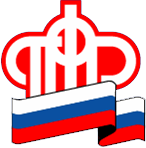 ГУ – УПРАВЛЕНИЯ ПЕНСИОННОГО ФОНДА РФ                              В БЕРЕЗОВСКОМ РАЙОНЕ ХМАО-ЮГРЫ12 мая 2015 года            			   				пресс-релизПФР разъясняет правила выбора пенсионером организации-доставщика пенсииНа протяжении уже многих лет российские пенсионеры получают пенсии через сотни коммерческих банков, включая банки, где государство не является собственником. Гражданин сам выбирает кредитную организацию, на счет в которой он будет получать пенсионные и социальные выплаты от ПФР. Для этого он открывает в выбранном банке счет и предоставляет его реквизиты в ПФР, сопровождая реквизиты своим заявлением о выборе доставочной организации. ПФР всегда перечисляет пенсию на счет пенсионера в том банке, который указал пенсионер в своем заявлении.Гражданин всегда мог и сейчас может выбрать для получения пенсии любой коммерческий банк, в котором у гражданина открыт счет. Более того, с этого года по закону* между Пенсионным фондом России и банками, через которые пенсионеры получают пенсию, должны быть заключены договоры. Типовой договор утвержден Приказом Минтруда России от 14.11.2014 №881н. В настоящее время территориальные органы ПФР ведут работу по подписанию двухсторонних договоров между ПФР и кредитными организациями.Договор с банком включает в себя принятие банком таких обязательств, как оказание пенсионерам бесплатной услуги по информированию их о видах и размерах перечисленных ПФР выплат, своевременное зачисление на счет пенсионера пенсий и социальных выплат, информирование ПФР об отсутствии более чем год движения по счету пенсионера, обмен информацией о фактах смерти получателей пенсий и социальных выплат (в основном эту информацию представляет ПФР по данным ЗАГСов) и др. Договоры заключаются в целях повышения эффективности контроля за доставкой и выплатой пенсий и социальных выплат в срок и в полном объеме.Таким образом, именно ПФР настаивает на заключении двухсторонних договоров с банками независимо от статуса их учредителей или акционеров. Однако уже сейчас есть коммерческие банки или региональные отделения крупных российских банков, которые отказываются от заключения двухсторонних договоров с территориальными органами ПФР. В Пенсионном фонде надеются, что в течение года головные офисы этих банков скорректируют это решение, учитывая, что пенсионеры хотят получать пенсию именно через эти банки.Если все же какой-либо коммерческий банк категорически откажется от заключения двухстороннего договора с ПФР, то с 2016 года в соответствии с законодательством гражданам, которым только назначена пенсия, будет отказано в перечислении пенсии в этот банк. При этом гражданин будет иметь возможность открыть счет в любом другом банке для получения на него пенсии.Пенсионер сам вправе выбрать по своему усмотрению организацию, которая будет заниматься доставкой пенсии, а также способ ее получения (на дому, в кассе доставочной организации или на свой счет в банке). Кроме того, за пенсионера получать пенсию может доверенное лицо. Выплата пенсии по доверенности, срок действия которой превышает один год, производится в течение всего срока действия доверенности при условии, что пенсионер ежегодно подтверждает факт регистрации по месту получения пенсии.Способы доставки пенсии:Через «Почту России» – вы можете получать пенсию на дом или самостоятельно в почтовом отделении по месту жительства. В этом случае каждому пенсионеру устанавливается дата получения пенсии в соответствии с графиком доставки, при этом пенсия может быть выплачена позднее установленной даты в пределах доставочного периода. Дату окончания выплатного периода лучше узнать заранее, так как в каждом почтовом отделении она своя.Через банк – вы может получать пенсию в кассе отделения банка или оформить банковскую карту и снимать денежные средства через банкомат. Дату перечисления пенсии можно узнать заранее. Доставка пенсии за текущий месяц на счет производится в день поступления средств от территориального органа Пенсионного фонда России. Снять свои деньги с банковского счета можно в любой день после их зачисления. Зачисление на счет пенсионера в кредитной организации производится без взимания комиссионного вознаграждения.Через организацию, занимающуюся доставкой пенсии – вы можете получать пенсию на дому или самостоятельно в этой организации. Порядок выплаты пенсии через иную организацию, занимающуюся доставкой пенсий, такой же, как через отделение почтовой связи.* Федеральный закон №400-ФЗ «О страховых пенсиях»;Приказ Минтруда России от 14.11.2014 №881н «Об утверждении типовых форм договоров о доставке пенсий, выплачиваемых Пенсионным фондом Российской Федерации, заключенных территориальными органами Пенсионного фонда Российской Федерации с кредитными организациями и организациями почтовой связи (иными организациями, занимающимися доставкой пенсий)»;Приказ Минтруда России от 17.11.2014 №885н «Об утверждении Правил выплаты пенсий, осуществления контроля за их выплатой, проведения проверок документов, необходимых для их выплаты, начисления за текущий месяц сумм пенсии в случае назначения пенсии другого вида либо в случае назначения другой пенсии в соответствии с законодательством Российской Федерации, определения излишне выплаченных сумм пенсии».